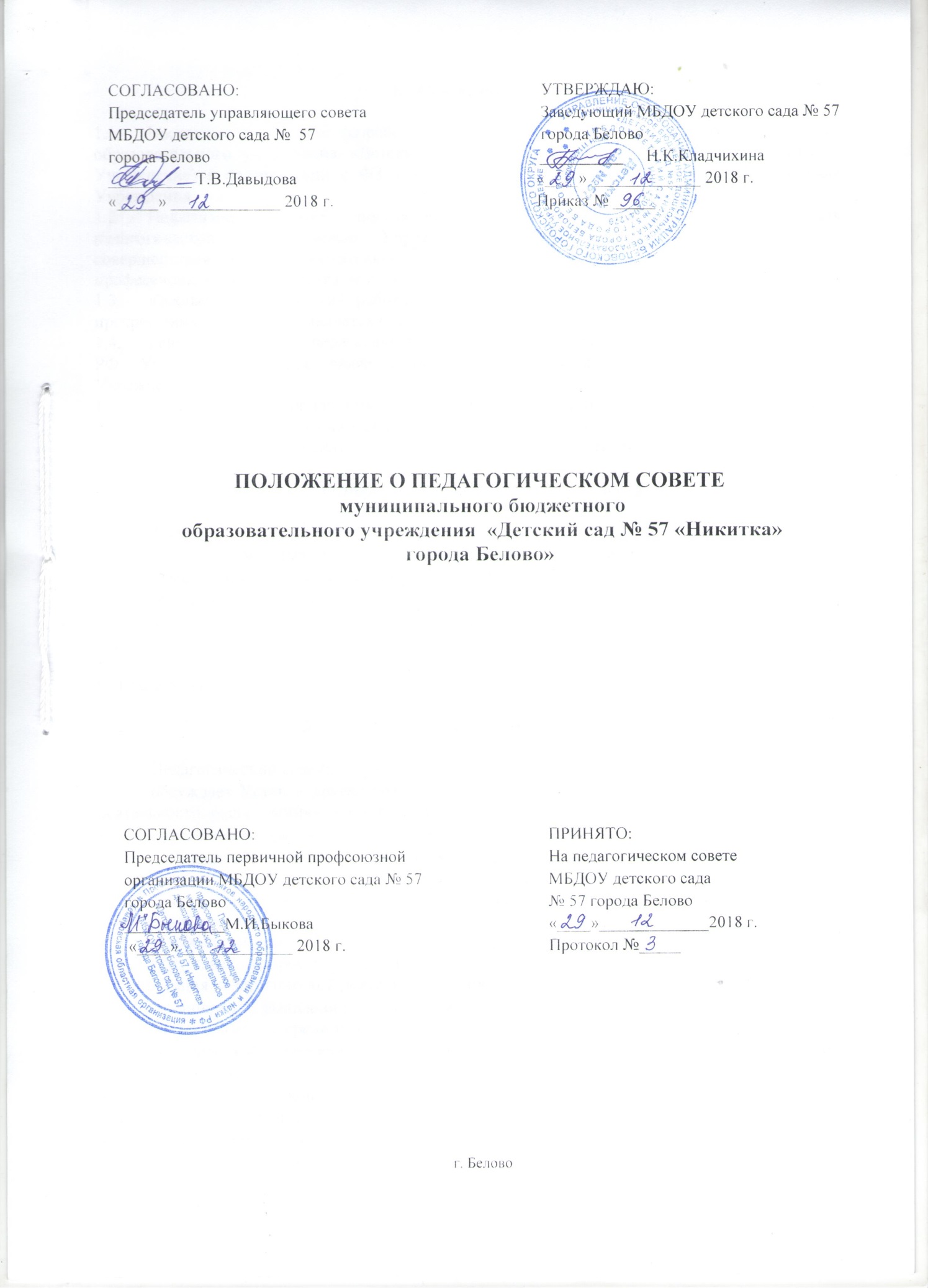 1.Общие положенияНастоящее положение разработано для муниципального бюджетного дошкольного образовательного учреждения «Детский сад № 57 «Никитка» города Белово» (далее – Учреждение) в соответствии с ФЗ «Об образовании в Российской Федерации», Уставом Учреждения.Педагогический совет – постоянно действующий коллегиальный орган управления педагогической деятельностью Учреждения, действующий в целях развития и совершенствования образовательного и воспитательного процесса, повышения профессионального мастерства педагогических работников.Каждый педагогический работник с момента заключения трудового договора и до прекращения его действия является членом педагогического совета.Решение, принятое педагогическим советом, и не противоречащее законодательству РФ, Уставу Учреждения, является обязательным для исполнения всеми педагогами Учреждения.Изменения и дополнения в настоящее положение вносятся педагогическими работниками и принимаются на заседании педагогического совета.Срок данного положения не ограничен. Положение действует до принятия нового.Основные задачи Педагогического совета Главными задачами педагогического совета являются:реализация государственной политики в области дошкольного образования;определение направлений образовательной деятельности, разработка программы развития Учреждения;внедрение в практику работы Учреждения достижений педагогической науки, передового педагогического опыта;повышение профессионального мастерства, развитие творческой активности педагогических работников учреждения.Функции Педагогического советаПедагогический совет:обсуждает Устав и другие локальные акты Учреждения, касающиеся педагогической деятельности, решает вопрос о внесении в них необходимых изменений и дополнений;определяет направления образовательной деятельности Учреждения;выбирает образовательные программы, образовательные и воспитательные методики, технологии для использования в педагогическом процессе Учреждения;самостоятельно выбирает системы оценок, формы,порядок и периодичность диагностики воспитанников в соответствии с Уставом;обсуждает и рекомендует к утверждению проект годового плана Учреждения;обсуждает вопросы содержания, форм и методов образовательного процесса, планирования педагогической деятельности Учреждения;организует выявление, обобщение, распространение, внедрение передового педагогического опыта среди педагогических работников Учреждения;рассматривает вопросы повышения квалификации, переподготовки, аттестации педагогических кадров;рассматривает вопросы организации дополнительных образовательных услуг воспитанникам, в том числе платных;заслушивает отчеты заведующего о создании условий для реализации общеобразовательных программ в Учреждении;подводит итоги деятельности Учреждения за учебный год;заслушивает информацию, отчеты педагогических и медицинских работников о состоянии здоровья детей, ходе реализации образовательных и воспитательных программ, результатов готовности детей к школьному обучению, отчеты диагностики, о самообразовании педагогов;заслушивает доклады, информацию представителей организаций и учреждений, взаимодействующих с Учреждением по вопросам образования и оздоровления воспитанников, в том числе о проверке состояния образовательного процесса, соблюдения санитарно-гигиенического режима Учреждения, об охране труда и здоровья воспитанников;контролирует выполнение ранее принятых решений Совета педагогов;организует изучение и обсуждение нормативно-правовых документов в области общего и дошкольного образования;утверждает характеристики и принимает решения о награждении, поощрении педагогических работников Учреждения.Права педагогического советаПедагогический совет имеет право:участвовать в управлении Учреждением;выходить с предложениями и заявлениями на Учредителя, в органы муниципальной и государственной власти, в общественные организации.Каждый член педагогического совета имеет право:потребовать обсуждения на педагогическом совете любого вопроса, касающегося педагогической деятельности Учреждения, если его предложение поддержит не менее одной трети членов Совета педагогов;при несогласии с решением педагогического совета высказать свое мотивированное мнение, которое должно быть занесено в протокол.Организация управления педагогическим советомВ состав педагогического совета входит заведующий, все педагоги Учреждения.На заседания педагогического совета при необходимости приглашаются медицинские работники, представители общественных организаций, учреждений, родители, представители Учредителя. Приглашенные на заседания педагогического совета пользуются правом совещательного голоса.Педагогический совет избирает из своего состава председателя и секретаря сроком на один учебный год.Председатель педагогического совета:организует деятельность педагогического совета;информирует педагогических работников о предстоящем заседании не менее чем за 30 дней до его проведения;организует подготовку и проведение заседания педагогического совета;определяет повестку дня педагогического совета;контролирует выполнение решений педагогического совета.Педагогический совет работает по плану, составляющему часть плана работы Учреждения.Заседания педагогического совета созываются один раз в квартал в соответствии с планом работы Учреждения.Заседания педагогического совета правомочны, если на них присутствует не менее половины его состава.Решения педагогического совета принимаются открытым голосованием и считаются принятыми, если за них проголосовало не менее двух третей присутствующих. При равном количестве голосов решающим является голос председателя педагогического совета.Ответственность за выполнение решений педагогического совета лежит на заведующем Учреждения. Решения выполняют ответственные лица, указанные в протоколе заседания педагогического совета. Результаты оглашаются на педагогическом совете на следующем заседании.Заведующий Учреждением, в случае несогласия с решением педагогического совета, приостанавливает выполнение решения, извещает об этом Учредителя, представители которого обязаны в 3-х дневный срок рассмотреть такое заявление при участии заинтересованных сторон, ознакомиться с мотивационным мнением большинства педагогического совета и вынести окончательное решение по спорному вопросу.Взаимосвязь педагогического советас другими органами самоуправления МБДОУПедагогический совет организует взаимодействие с другими органами  самоуправления Учреждения – Общим собранием, Управляющим советом: через участие представителей педагогического совета в заседаниях Общего собрания, Управляющего совета;представление на ознакомление Общему собранию и Управляющему совету Учреждения материалов, разработанных на заседании педагогического совета;внесение предложений и дополнений по вопросам, рассматриваемых на заседаниях Общего собрания, Управляющего совета Учреждения.Ответственность педагогического советаПедагогический совет несет ответственность за выполнение, выполнение не в полном объеме или невыполнение закрепленных за ним задач и функций.Педагогический совет несет ответственность за соответствие принимаемых решений законодательству РФ, нормативно-правовым актам.Делопроизводство педагогического советаЗаседания педагогического совета оформляются протоколом.В книге протоколов фиксируется:дата проведения заседания;количественное присутствие (отсутствие) членов педагогического совета;приглашенные лица (Ф.И.О., должность);повестка дня;ход обсуждения вопросов;предложения, рекомендации и замечания членов педагогического совета и приглашенных лиц;решение.Протоколы подписываются председателем и секретарем педагогического совета.Нумерация протоколов ведется от начала учебного года.Книга протоколов педагогического совета нумеруется постранично, прошнуровывается, скрепляется подписью заведующего и печатью Учреждения.Книга протоколов педагогического совета хранится в делах Учреждения (50 лет) и передается по акту (при смене руководителя, передаче в архив).Доклады, тексты выступлений, о которых в протоколе педагогического совета делается запись «доклад (выступление) прилагается», группируются в отдельной папке с тем же сроком хранения, что и книга протоколов педагогического совета.